Registruotų prašymų tikrinimo vartotojo vadovasSpaudžiamas meniu juostoje „Tikrinti“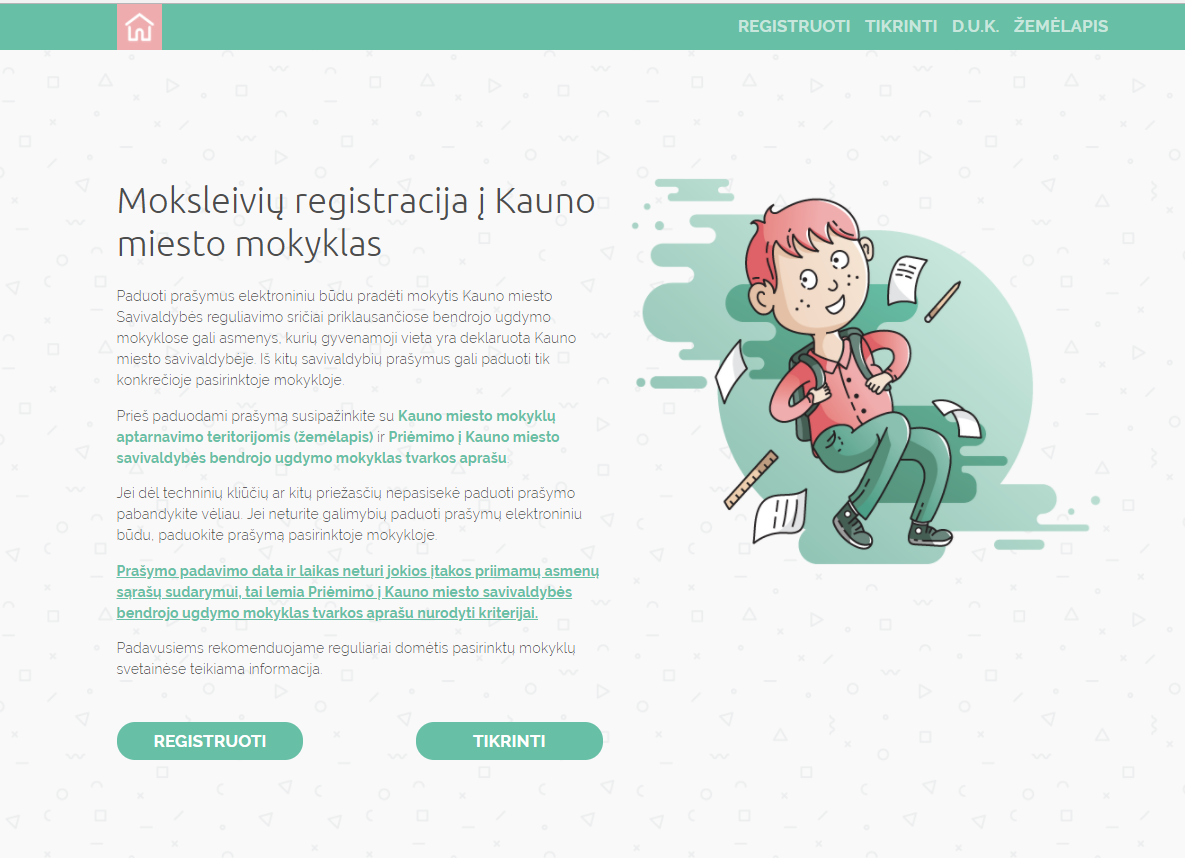 Sistema nukreipia į el. valdžios vartus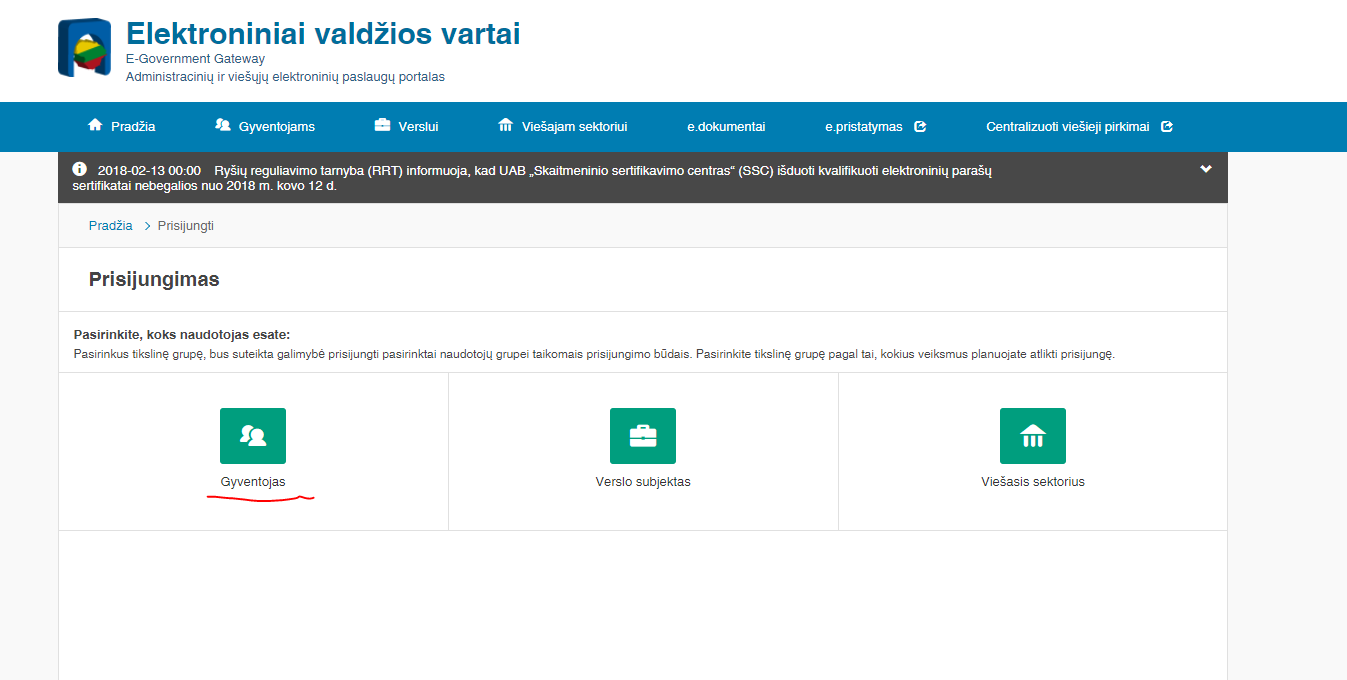 Išsirenkamas autentifikavimo būdas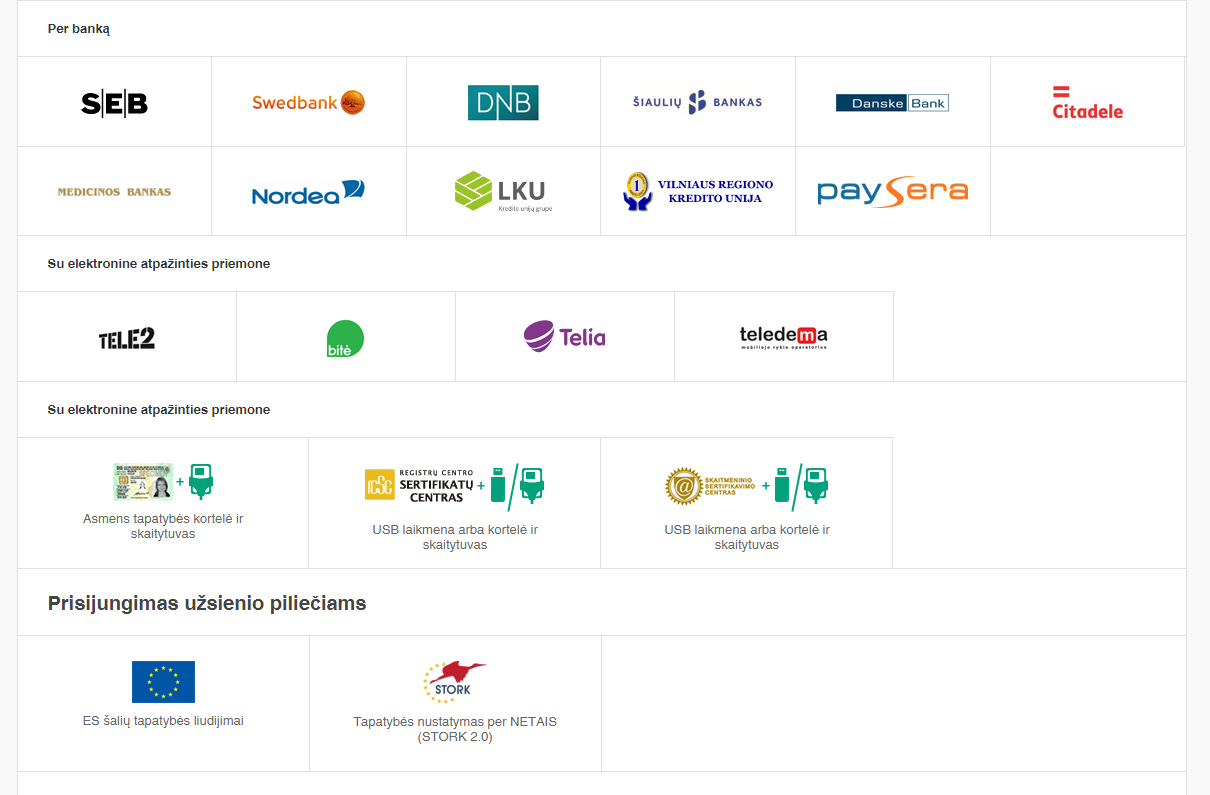 Pasirinkus jį ir suvedus autentifikavimo duomenis, patenkama į sistemą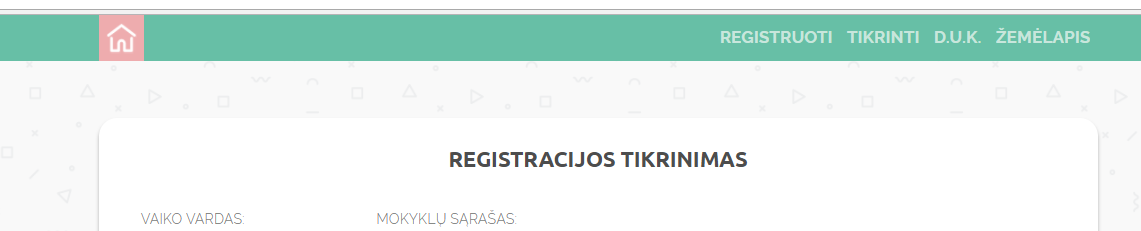 